The Meadows School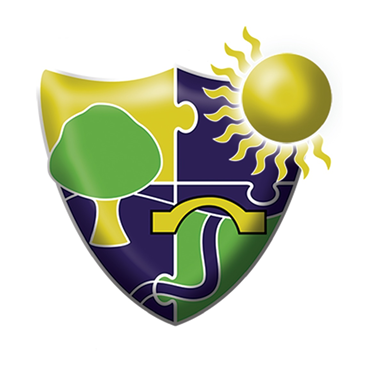 Withdrawal of Units and Qualifications PolicyAmendment RegisterTable of Contents RationaleThis policy has been adopted and written in relation to The Withdrawal of Units and Qualifications Policy at the Meadows School and should be read in conjunction with the LA’s policies and procedures and any DFE Policy, statements and guidelines.IntroductionThe Meadows School is a special school for students aged 11 – 19 with Severe Learning Difficulties and/or Profound and Multiple Learning Difficulties. The students is Key Stages 4 and 5 achieve accreditation from recognized awarding organisations. This document outlines how we manage the withdrawal of units and qualifications.PurposeThe purpose of this document is to state the procedure to be followed by The Meadows School in the event of a qualification or unit(s) being withdrawn. The Meadows School will ensure that any qualification withdrawal will be managed with the interests of The Meadows School learners foremost. The Meadows will do this by ensuring leaners have sufficient notice to complete their qualifications and for entries and certification to be completed, and by giving guidance on alternative qualifications, where necessary. The Meadows School will comply with any requirements communicated to it by the regulatory authorities in regards to the withdrawal of qualifications.ScopeThis policy covers the following:All qualifications, units and informal awards offered by The Meadows SchoolAll Meadows staff and associates, qualification regulators, centre staff and learners who use The Meadows SchoolReasons for Withdrawing a QualificationThere are a number of reasons why a qualification might be withdrawn by The Meadows School, including:Lack of demand for the qualificationQualification no longer meets the needs of the student populationQualification subject matter is no longer relevantUnits and qualifications are owned by the other awarding organisations who have decided to withdrawLack of fundingThe Meadows School Qualification Withdrawal ProcessThe withdrawal process will follow a two-stage process:Stage 1 – Decision to withdrawStage 2 – Managing with the withdrawal6.1. Stage 1 – Decision to WithdrawAll current school qualifications will be reviewed by the person designated as having responsibility for Accreditation, annually or more frequently if the situation requires. They will consider entry data, attainment levels, qualification relevance and regulatory changes.In the event the a decision is made to withdraw a qualification a report outlining the rationale will be developed and signed off by the Headteacher.6.2. Stage 2 – Managing the WithdrawalUpon the decision being made to withdraw a qualification, a withdrawal plan will be formulated. The plan will comply with any requirements as stated by Ofqual and may include arrangements for learners to complete the programmes of work at an alternative centre.This plan will:Specify how the interests of learners in relation to the qualification will be protectedDetail how the withdrawal will be communicated to the awarding organization, regulatory authorities, centres and learners providing details of all deadlines including the last date for accepting entries and the last date for certificationUpdated:July 2020Date to be reviewed:July 2021Ratified by Governors:July 2020AmendmentNumberDateDetailAmendedByApproved By0July 2020Initial IssueG SpencerHeadteacher116.07.2020Ratified by GovernorsFGBSerialDescriptionPage No.1Rationale32Introduction33Purpose34Scope35Reasons for Withdrawing a Qualification36The Meadows School Qualification Withdrawal Process3